«ПОВАРЯТА»Цель: образование относительных прилагательных; согласование прилагательных с существительными в роде.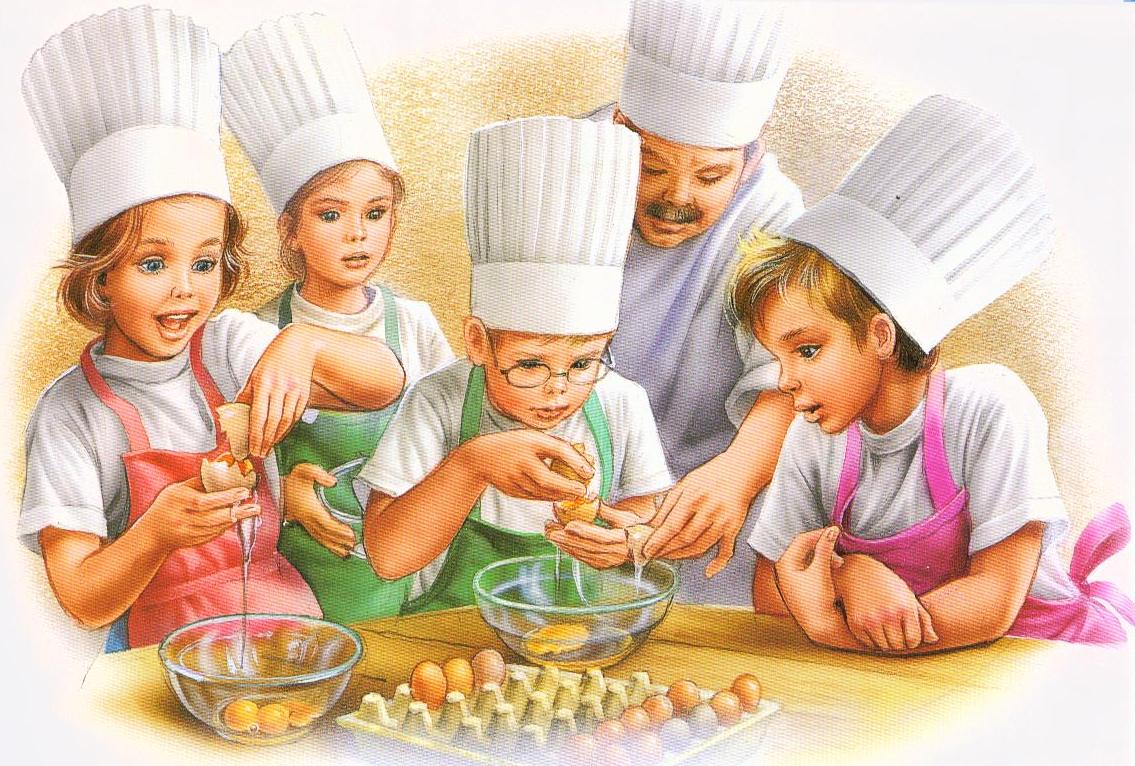 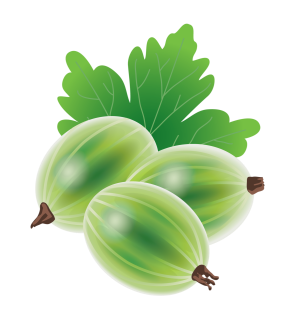 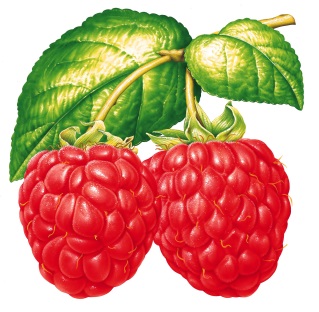 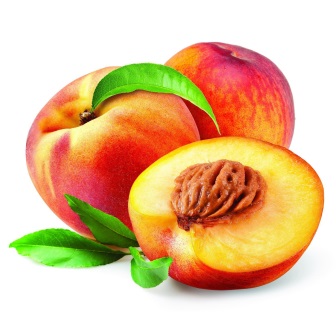 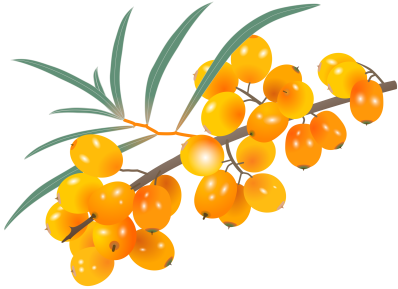 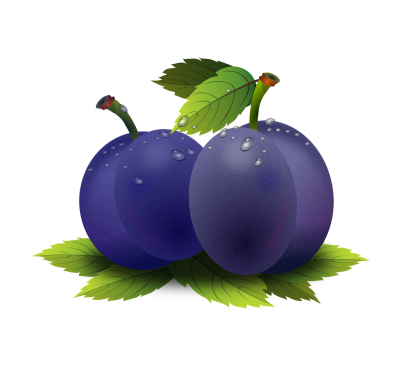 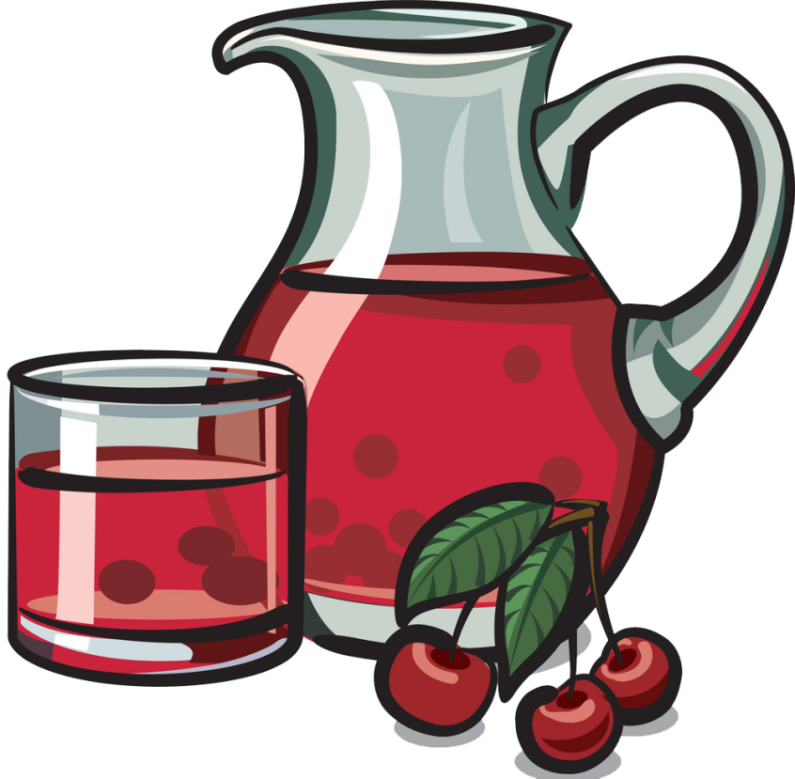 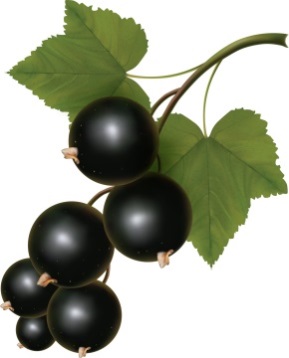 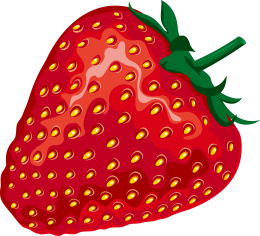 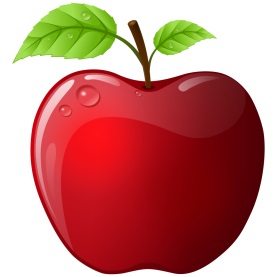 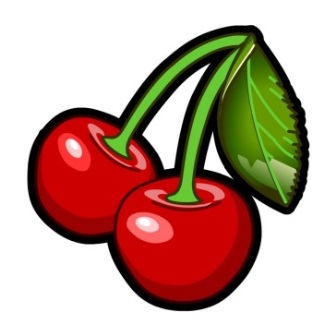 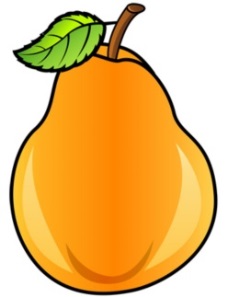 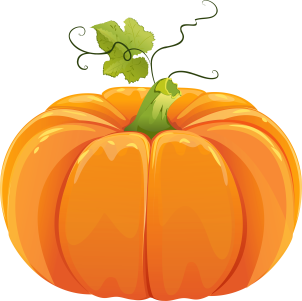 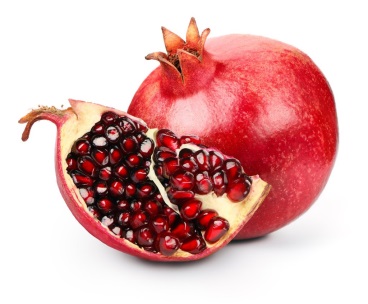 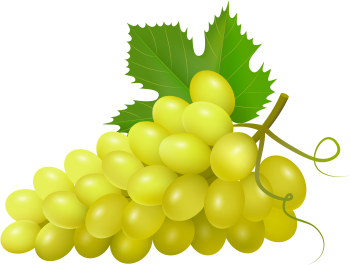 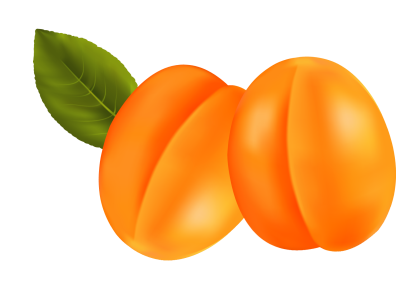 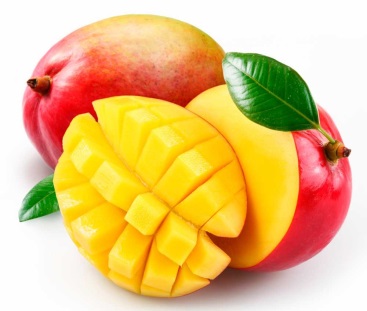 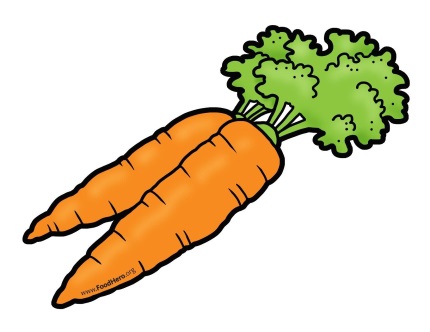 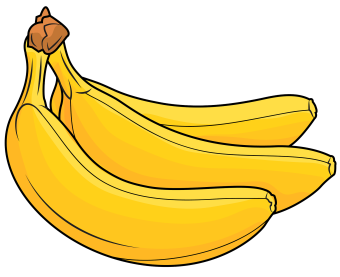 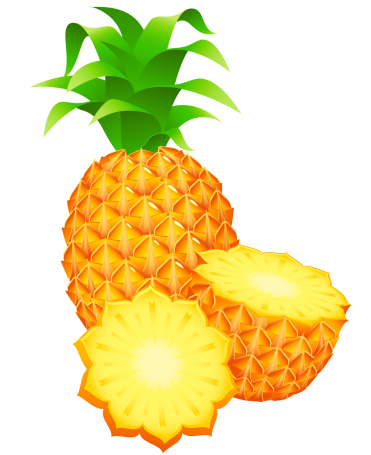 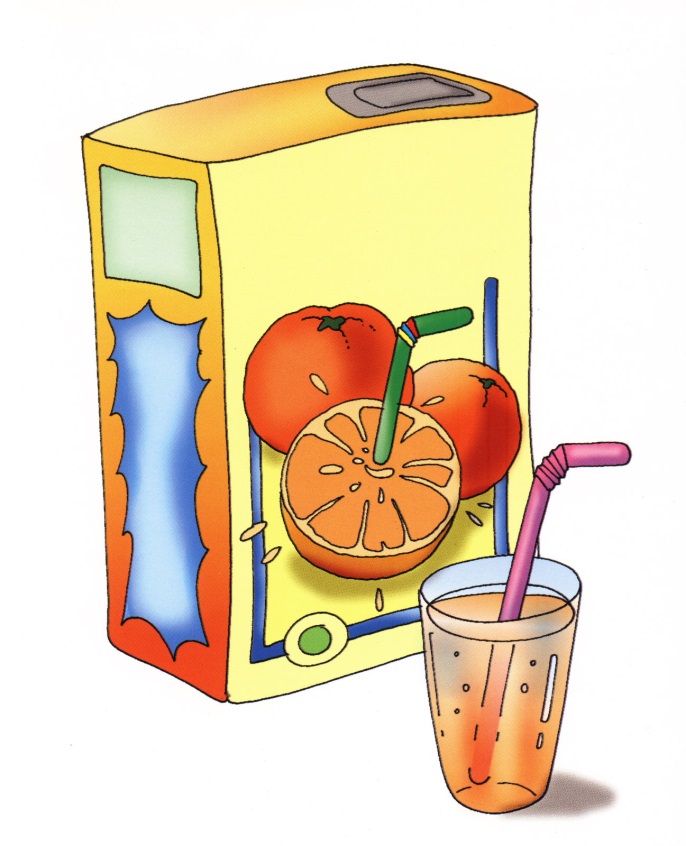 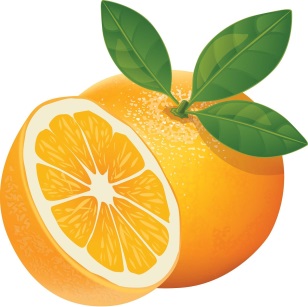 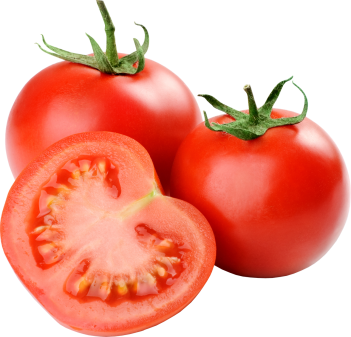 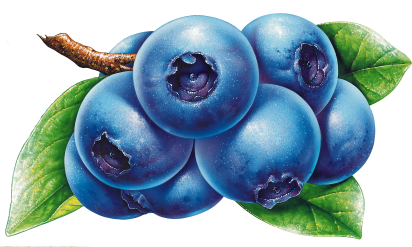 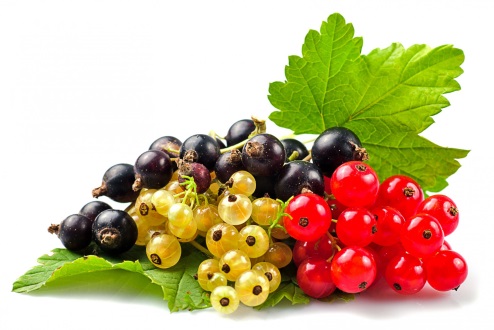 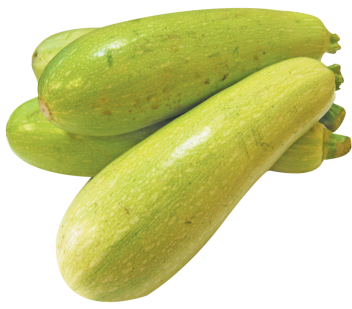 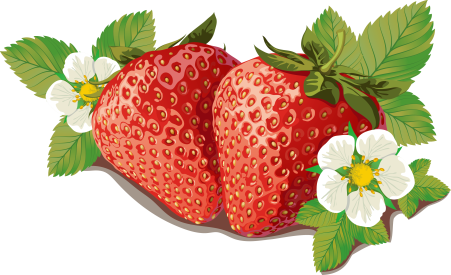 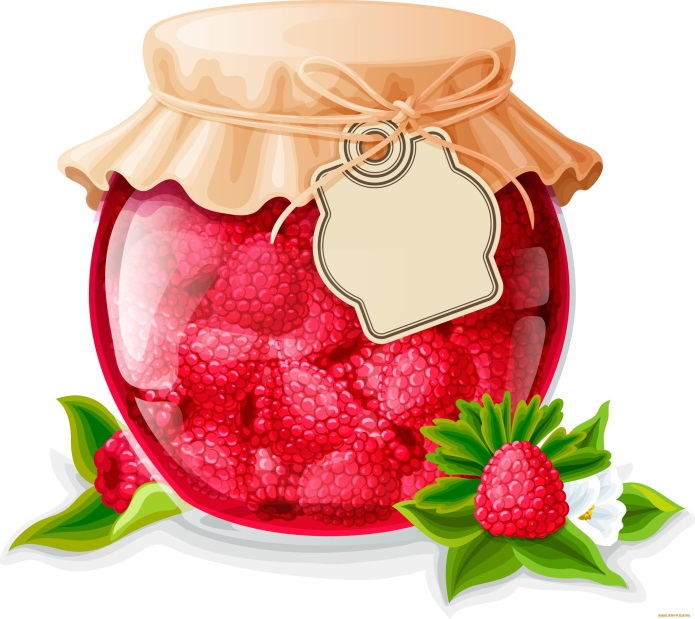 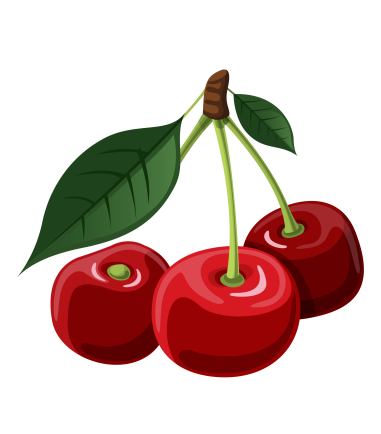 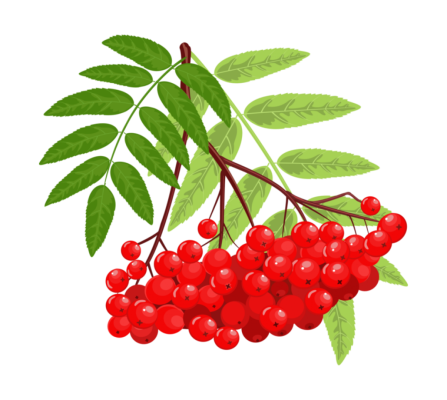 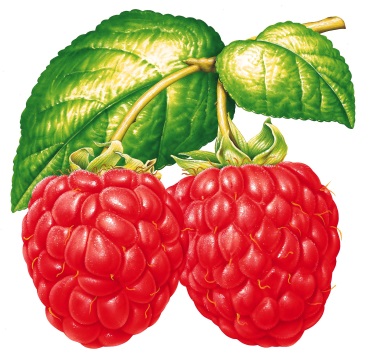 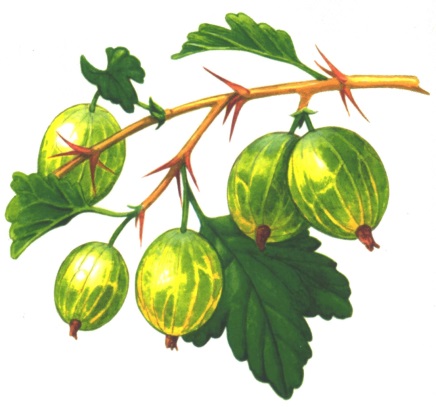 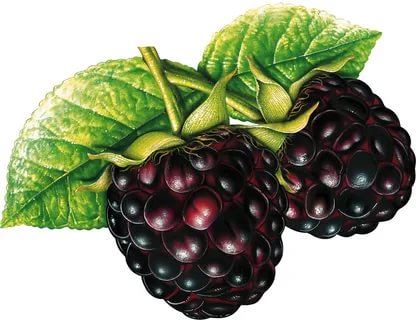 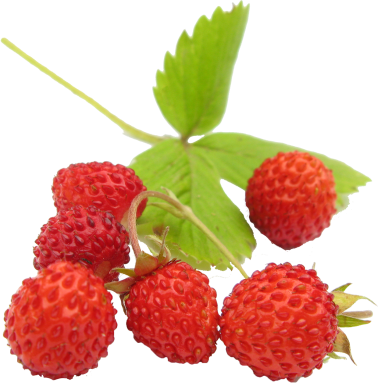 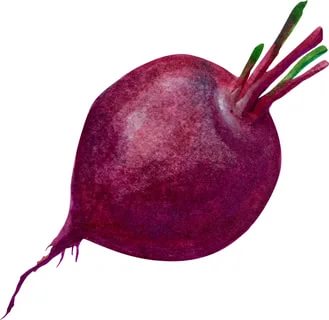 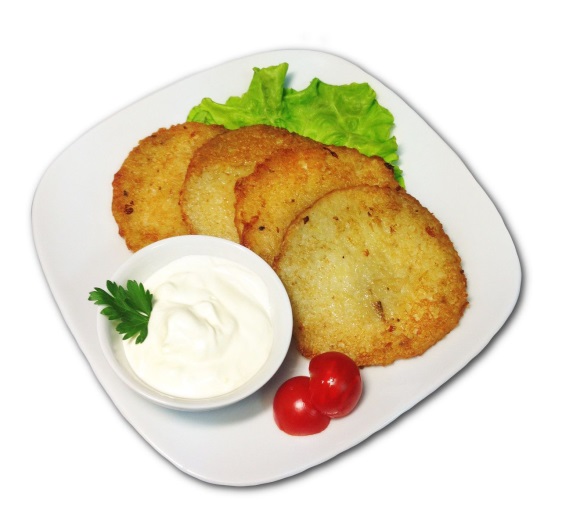 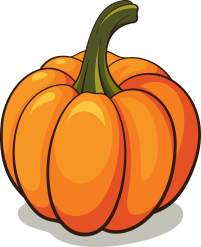 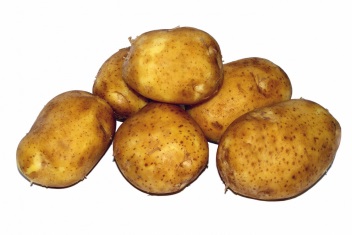                 ОЛАДЬИ 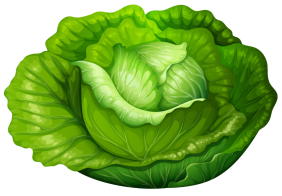 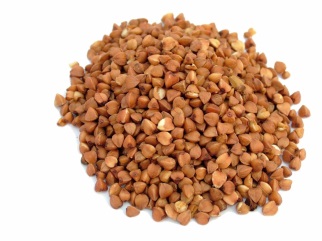 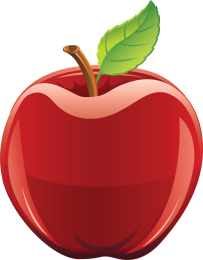 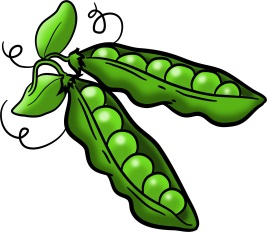 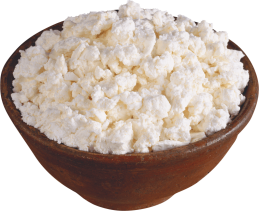 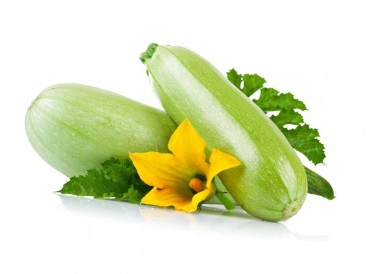 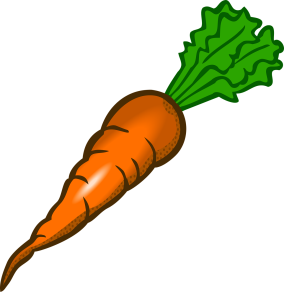 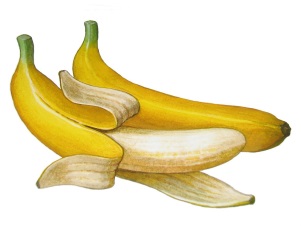 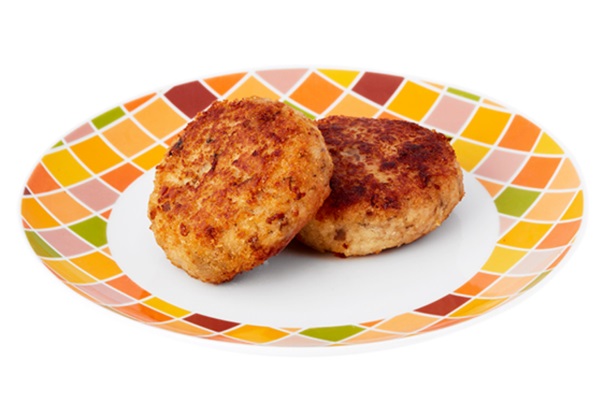 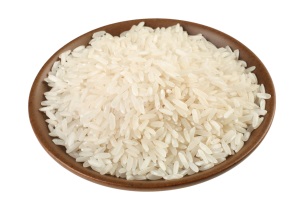 	             КОТЛЕТЫ